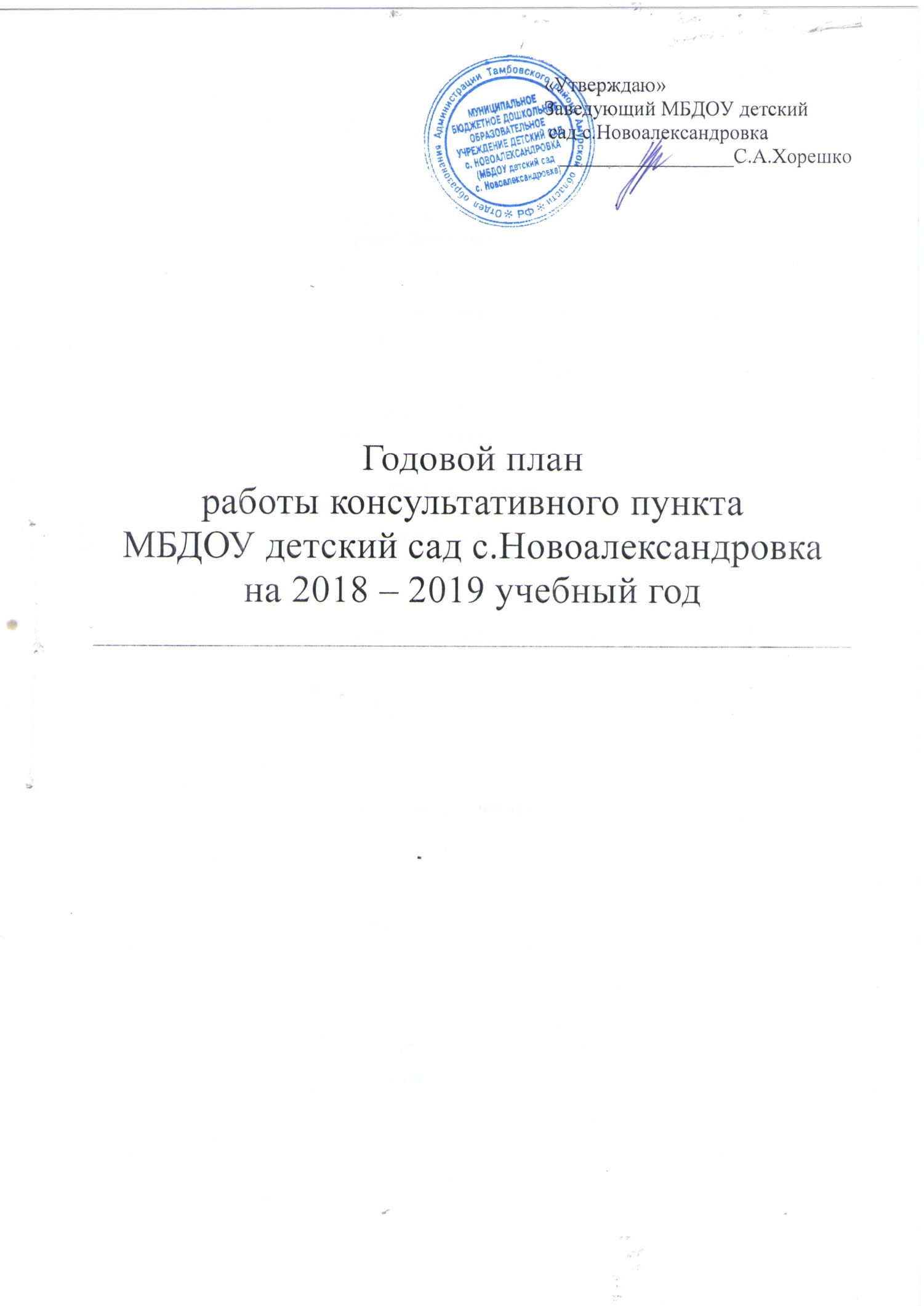 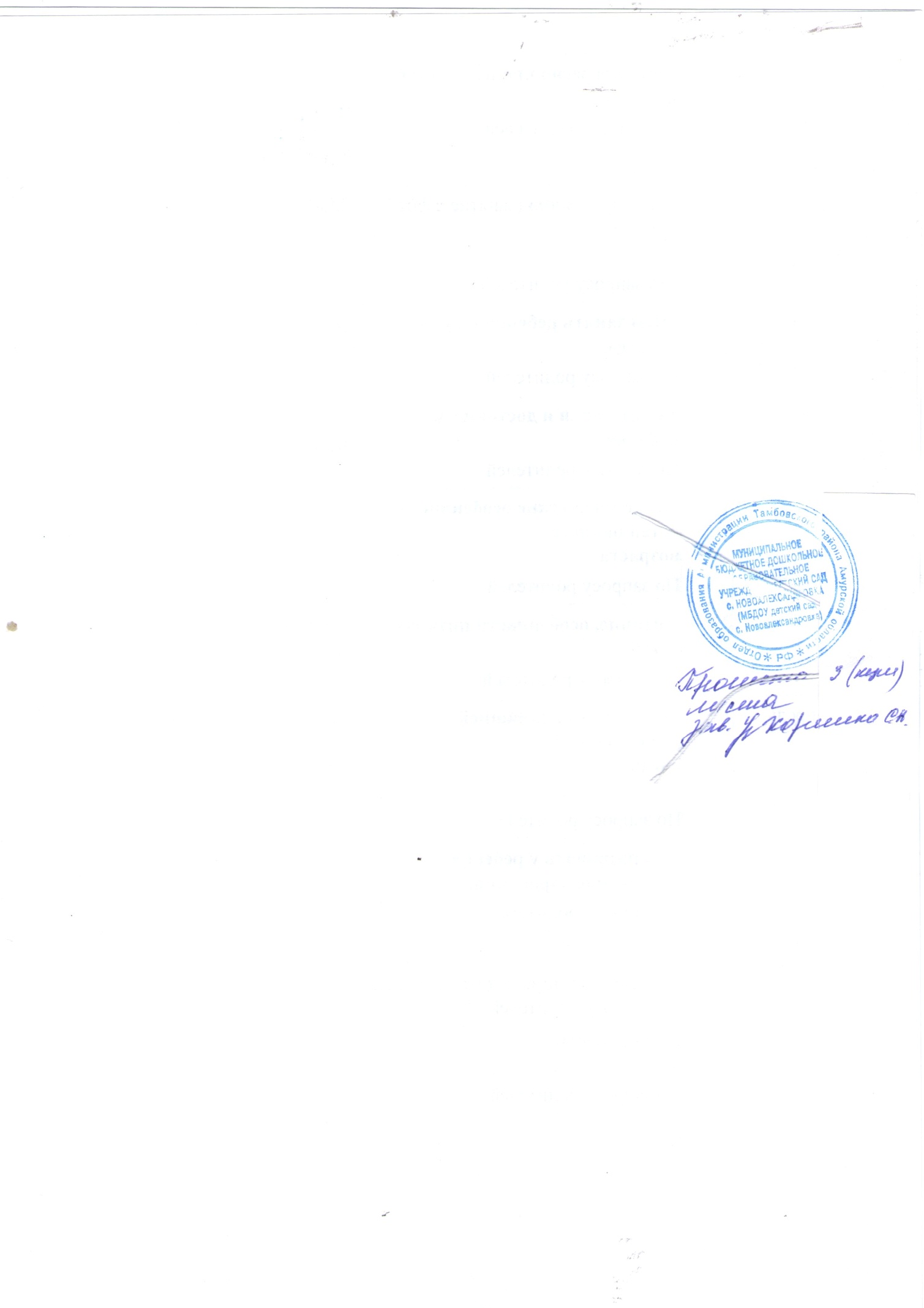 МесяцНеделяМероприятияФорма работыОтветственныйавгуст1Составление плана работы консультативного пункта, определение времени работыОбъявления на сайте ДОУ Заведующий сентябрь1«Здесь Вас ждут вас рады видеть» - Особенности развития ребенка дошкольника                                              - Знакомство с планом работы консультативного пункта, воспитателями ДОУ.                                 - Анкетирование родителей (определение индивидуальных потребностей)Круглый столвоспитатели сентябрь2Игровая диагностика «Вот какие мы умелые»  По запросу родителейИндивидуальное консультированиевоспитатели ДОУсентябрь31. Адаптация ребёнка к детскому саду2. По запросу родителейКонсультациявоспитатель Чеснокова Н.А.октябрь1«Воспитание игрой»  По запросу родителейКруглый столвоспитатели октябрь2«Развиваем пальчики, улучшаем речь»  По запросу родителейМастер-классвоспитателиноябрь1.«Учимся рисовать играя»                     По запросу родителейМастер-классвоспитателиноябрь2. Календарь прививок По запросу родителейКонсультацияМедсестра декабрь1.Круг детского чтения                                По запросу родителейКонсультациявоспитателидекабрь2.Как интересно провести досуг в кругу семьи.По запросу родителейСеминар-практикумвоспитатели январьянварь1.«Мой друг мяч» (занятие с фитбол-мячами)                                                       По запросу родителейМастер-классвоспитатель февраль1.«Чем занять ребенка в пути- дороге».    По запросу родителейМастер-классвоспитательфевраль2.Защита прав и достоинства ребенкаПо запросу родителейКонсультациявоспитательмарт1.Психологические особенности детей раннего возраста                                          По запросу родителейКруглый столвоспитатель.март2.Питание, особенности питания детей По запросу родителейКонсультациязаведующий апрель1.Организация домашней развивающей среды                                                          По запросу родителейСеминарвоспитательапрель2.Как развивать у ребенка творческие дарования.По запросу родителейПрактикумвоспитателимаймай1.«Ребенок на пороге детского сада» По запросу родителейКруглый столвоспитатели май2.Как провести лето                                   По запросу родителейКонсультациявоспитатели 